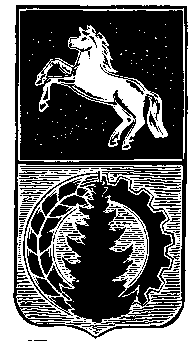 АДМИНИСТРАЦИЯ АСИНОВСКОГО РАЙОНАПОСТАНОВЛЕНИЕ16.08.2021                                                                                                                             № 1140г. АсиноО составе представителей администрации Асиновского районав районной трехсторонней комиссии по регулированию социально-трудовых отношенийВо исполнение Положения о районной трехсторонней комиссии по регулированию социально-трудовых отношений, утвержденного решением Собрания народных представителей Асиновского района № 149 от 19.03.2003,ПОСТАНОВЛЯЮ:1.  Утвердить представителей от администрации Асиновского района в районной трехсторонней комиссии по регулированию социально-трудовых отношений в следующем составе:2. Координатором комиссии определить Главу Асиновского района Данильчука Н.А.3. Постановление администрации Асиновского района  от 11.03.2013 № 532 «О составе представителей администрации Асиновского района в районной трехсторонней комиссии по регулированию социально-трудовых отношений»  считать утратившим силу.        2. Настоящее постановление вступает в силу с даты его подписания и подлежит размещению на официальном сайте муниципального образования «Асиновский район» в информационно-телекоммуникационной сети «Интернет».Глава Асиновского района                                                                                   Н.А.ДанильчукСух Т.В.- заместитель Главы администрации Асиновского района по экономике и финансам, сопредседатель;Анучина Е.А.- начальник управления образования администрации Асиновского района;Ходкевич О.Н.- начальник отдела социально-экономического развития администрации Асиновского района;Иринина Ю.Г.- специалист 1-й категории по трудовым отношениям отдела социально-экономического развития администрации Асиновского района;Ивасенко Е.В.- начальник юридического отдела администрации Асиновского района.